Publicado en Murcia el 26/10/2016 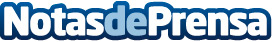 Procuradores y abogados y sufren los colapsos de LexnetDebido al alto volumen de actividad registrado tras el período de vacaciones, desde el primer día de septiembre, los abogados y procuradores de tribunales en España están experimentando o más bien sufriendo una denotada lentitud para trabajar con LexnetDatos de contacto:BEATRIZ CAMPO MARTINEZPrucuradores de Tribunales en Murcia67632688Nota de prensa publicada en: https://www.notasdeprensa.es/procuradores-y-abogados-y-sufren-los-colapsos Categorias: Derecho Murcia Seguros Recursos humanos http://www.notasdeprensa.es